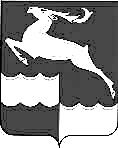 АДМИНИСТРАЦИЯ КЕЖЕМСКОГО РАЙОНАКРАСНОЯРСКОГО КРАЯПОСТАНОВЛЕНИЕ13.07.2022				                 № 503-п				г. КодинскО внесении изменений в постановление Администрации Кежемского района от 12.04.2018 № 261-п «О создании сил гражданской обороны и поддержании их в готовности к действиям»В соответствии с Федеральным законом Российской Федерации от 12.02.1998 № 28-ФЗ «О гражданской обороне», постановлением Правительства Российской Федерации от 26.11.2007 № 804 «Об утверждении Положения о гражданской обороне в Российской Федерации» и в целях осуществления мер по поддержанию в постоянной готовности к применению по предназначению сил и средств гражданской обороны, обеспечению мероприятий и действий по защите населения от опасностей, возникающих при военных конфликтах или вследствие этих конфликтов, а также при чрезвычайных ситуациях природного и техногенного характера, в связи с организационно-штатными изменениями ряда организаций района, руководствуясь ст.ст. 17, 18, 20, 32 Устава Кежемского района, ПОСТАНОВЛЯЮ:1. Внести в постановление Администрации Кежемского района от 12.04.2018 № 261-п «О создании сил гражданской обороны и поддержании их в готовности к действиям» (в редакции постановления Администрации Кежемского района от 17.12.2021 № 827-п) следующие изменения:1.1. В пункте 7.2. приложения 1 к постановлению слова «постановлениями Правительства Российской Федерации от 10.11.1996 № 1340 «О порядке создания и использования резервов материальных ресурсов для ликвидации чрезвычайных ситуаций природного и техногенного характера» и» заменить словом «постановлением».1.2. В приложении 2 к постановлению:1.2.1. пункт 1 изложить в новой редакции следующего содержания: «1. Муниципальная пожарная охрана: отсутствует(по договору: ПСЧ-90 15 ПСО ФПС ГПС ГУ МЧС России по Красноярскому краю», ПЧ-201 и ПЧ-202 КГКУ «Противопожарная охрана Красноярского края», ООО «Аватаж ПСЧ-3 по оказанию услуг АО Богучанская ГЭС», ОП ВПО КП-13 ОУХД ГУФСИН России по Красноярскому краю)»;1.2.2. в пункте 2.2. слова «ОАО «Богучанская ГЭС» заменить словами «АО «Богучанская ГЭС»;1.2.3. в пункте 4:- слова «ОАО «Богучанская ГЭС;» заменить словами «АО «Богучанская ГЭС.»;- слова «- КГБУЗ "Кежемская районная больница".» исключить.2. Контроль за исполнением постановления возложить на заместителя Главы Кежемского района по жизнеобеспечению района А.М. Игнатьева.3. Постановление вступает в силу со дня, следующего за днем его официального опубликования в газете «Кежемский Вестник».Исполняющий полномочия Главы района                                                                                           А.М. Игнатьев